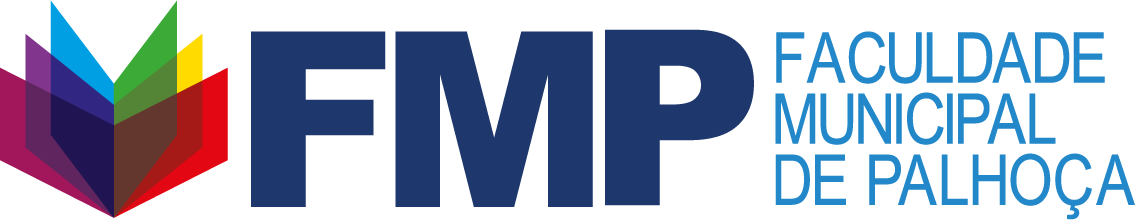 PREFEITURA MUNICIPAL DE PALHOÇAFACULDADE MUNICIPAL DE PALHOÇALei Municipal n. 2.182 de 25 de outubro de 2005.Cred.: Res/CEE n. 071.  Parecer n. 257 de 07 de dezembro de 2010.PRORROGAÇÃO DE EDITAL REVISTA VIAS REFLEXIVASSUBMISSÃO DE TRABALHOS 2019/1A Revista Vias Reflexivas publicação da Faculdade Municipal de Palhoça (FMP), vinculada à Coordenação de Pesquisa, Extensão e Responsabilidade Social, PRORROGA o prazo de submissão de trabalhos em forma de artigos, resenhas e relatos de experiência para publicação em seu próximo número. O novo prazo para envio encerra em 17/08/2019. A formatação e a revisão do texto são de responsabilidade do autor, que deverá seguir as normas e os critérios para submissão dos trabalhos, disponíveis em www.fmpsc.edu.br. Os textos devem ser enviados para o e-mail viasreflexivas@fmpsc.edu.br. A revista é registrada no Instituto Brasileiro de Informação em Ciências e Tecnologia (IBICT) sob o número ISSN 2176-641X. Agradecemos a contribuição e divulgação de todos.Profa. Dra. Rosana Rosa Silveira